			ЧЧ.ММ.ГГГГ                                                                             Генеральному директору                                                                                                                                    ПАО «Холмский торговый порт»                                                                                                                                   Фрейдису  Ю.Л.						 								                                                                                                                                                    	Заявка		На получение разового(-ых) транспортного(-ых) пропуска(-ов) на въезд и личного(-ых) разового(-ых) пропуска(-ов) на вход на территорию объекта транспортной инфраструктуры ПАО «Холмский морской торговый порт»:       Работники с правилами пожарной и техники безопасности в порту ознакомлены, в случае нарушения ими вышеуказанных правил ПАО «ХМТП» ответственности не несет.           Директор 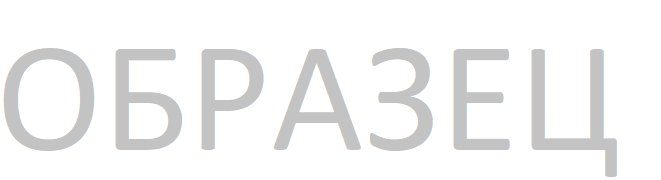            ООО «Альтернатива»                  М.П     ___ПОДПИСЬ_________       Петров П.ПЧЧ.ММ.ГГГГ                                                                                                            Генеральному директору                                                                                                                                                           ПАО «Холмский торговый порт»                                                                                                                                                          Фрейдису Ю.Л.						 								                                                                                                                                                    	Заявка		На получение постоянного(-ых) транспортного(-ых) пропуска(-ов) на въезд и личного(-ых) постоянного(-ых) пропуска(-ов) на вход на территорию объекта транспортной инфраструктуры ПАО «Холмский морской торговый порт»:       Работники с правилами пожарной и техники безопасности в порту ознакомлены, в случае нарушения ими вышеуказанных правил ПАО «ХМТП» ответственности не несет.           Директор            ООО «Альтернатива»                  М.П     ___ПОДПИСЬ_________       Петров П.ПФИОДолжностьЧисло, месяц, год и место рожденияМесто проживания (регистрации)Серия, номер, кем выдан дата выдачи документаГос. номер       ТС/ прицепа, Цвет, Марка,Владелец ТС, спецтехникиЦель посещенияСрок пребывания1Иванов Иван Иванович (водитель)01.01.1991г.           г. Холмск, Сахалинская обл.Сахалинская обл. г. Холмск. Советская-5.кв 25  19.01.2002 год.6415 №121314УМВД России по Сахалинской обл.10.11.2012годM123MM65 Nissan DISEL Грузовой самосвал    Цвет: белый           ООО «РИНГ»  (Собственник по ПТС)Выполнение строительно-монтажных работ(Свою цель посещения)С  ЧЧ.ММ.ГГГГ                                                                                                           По  ЧЧ.ММ.ГГГГ                                                                                                           2………….………….………….………….………….………….………….………….ФИОДолжностьЧисло, месяц, год и место рожденияМесто проживания (регистрации)Серия, номер, кем выдан дата выдачи документаГос. номер       ТС/ прицепа, Цвет, Марка,Владелец ТС, спецтехникиЦель посещенияСрок пребывания1Иванов Иван Иванович (водитель)01.01.1991г.           г. Холмск, Сахалинская обл.Сахалинская обл. г. Холмск. Советская-5.кв 25  19.01.2002 год.6415 №121314УМВД России по Сахалинской обл.10.11.2012годM123MM65 Nissan DISEL Грузовой самосвал    Цвет: белый           ООО «РИНГ»  (Собственник по ПТС)Выполнение строительно-монтажных работ(Свою цель посещения)С  ЧЧ.ММ.ГГГГ                                                                                                           По  ЧЧ.ММ.ГГГГ                                                                                                           2………….………….………….………….………….………….………….………….